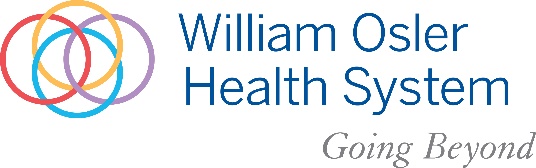 CHANGE IN STUDY PERSONNEL FORMDate of Submission:      STUDY TITLEPlease submit any documents affected by this change (i.e., adding name(s) to the consent form). Track the changes (both additional and deletions) and also include a clean copy of the document. Please note, changes affected by this form should only be administrative, any additional changes will require an Amendment Form.STAFF CHANGES (Please add additional rows or multiple pages if needed)CONTACT INFORMATION OF INCOMING STUDY PERSONNEL (*Please add additional sections if needed – one per person)SIGNATURES: CHANGE IN PRINCIPAL INVESTIGATORSIGNATURES: CHANGE IN CO-INVESTIGATOR, STAFF	(*Please add additional sections if needed)PRINCIPAL INVESTIGATOR ATTESTATION (Incoming PI if applicable): This signature attests that the Principal Investigator has assessed the safety implications of this amendment, its impact on study procedures and is prepared to take any necessary steps to implement the change(s). Further, the Principal Investigator will not implement any changes to, or deviations from the protocol without Research Ethics Board approval except to eliminate an immediate hazard to study subjects or when changes involve only logistical or administrative aspects of the study. It is the PI’s responsibility to ensure study personnel are appropriately trained on appropriate data access and protection methods for this study. The PI will ensure study personnel are trained that shared clinical systems are not permitted to be accessed for research purposes under any circumstance.Print Name	Signature	Date (dd/mmm/yy)DOCUMENTS ATTACHEDThe Osler Research Ethics Board serves as the Board of Record for Headwaters Health Care Centre and Home & Community Care Support Services Central West. Sites included in this review (PLEASE CHECK ALL THAT APPLY): William Osler Health System	  Headwaters (HHCC)	  Home & Community Care Support Services CWFull Study Title:Osler REB #:Name of PI:AddDropPersonnel NameCredentialsRole in StudyEffective Date of Change:      Effective Date of Change:      Effective Date of Change:      Effective Date of Change:      Effective Date of Change:      First NameLast NameTitle (ie Oncologist, Ethicist, Grad Student )Centre/InstitutionMailing Address: (street, city, province, postal code):Telephone:Email:Fax:Outgoing Principal Investigator StatementI will no longer assume the role of Principal Investigator for this study and hand over the responsibility of the study conduct to the person named below as the Incoming Principal Investigator.Print Name      SignatureDate (dd/mmm/yy)      Incoming Principal Investigator StatementI assume full responsibility for the scientific and ethical conduct of the study as approved by the REB and submitted protocol and agree to conduct this study in compliance with the Tri-Council Policy Statement (TCPS) and any other relevant regulations and guidelines. I certify that all researchers and other personnel involved in this project at this institution are appropriately qualified or will undergo appropriate training to fulfill their role in this project.Print Name      SignatureDate (dd/mmm/yy)      Departmental/Division/Program Head for Incoming Principal InvestigatorI am aware of this change in personnel. I consider it to be feasible and appropriate. I attest that the Principal Investigator responsible for the conduct of this study is qualified by education, training, and experience to perform his/her role in this study.Print Name      SignatureDate (dd/mmm/yy)      Incoming Co-InvestigatorI agree to participate in this study as approved by the REB and agree to conduct this study in compliance with the Tri-Council Policy Statement: Ethical Conduct for Research Involving Human Subjects and any other relevant regulations or guidelines.Print Name      SignatureDate (dd/mmm/yy)      NAME OF DOCUMENTVERSIONNUMBER/DATEATTACHEDPENDINGTCPS2 Certificate (Required for all studies)GCP E6 R2 Certificate (Required alongside TCPS2 Certificate if conducting a prospective study)Health Canada Division 5 Certificate (Required alongside TCPS2 Certificate and GCP for regulated trials)